Thank you for your order.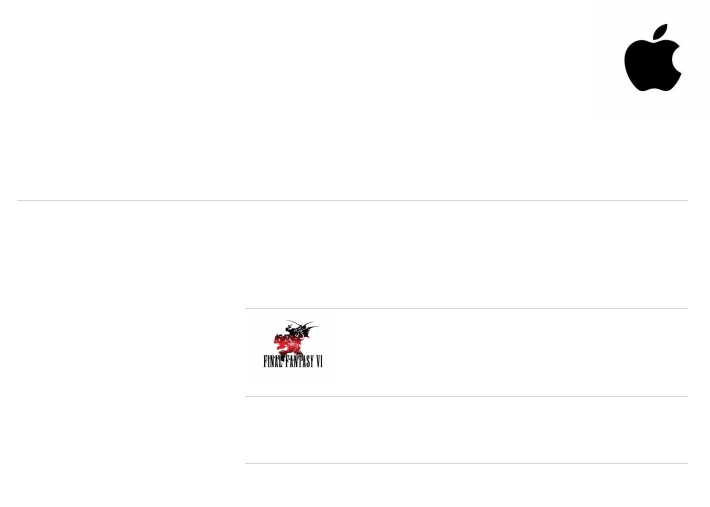 Order Number: 28P3SSGKNMN7873SXCZItems to be ShippedShipment 1Ships: 1 business dayFINAL FANTASY VI by SQUARE ENIX INCQty : 1$99.98SubtotalFree ShippingOrder Total$99.98$0.00$99.98If you did not authorize this purchase , report this problem and make a transaction reportinMY ACCOUNTYou have 24 hours to cancel the order.We will not accept the cancellation of your order if you exceed the specified time limit.Copyright © 2018 Apple Inc. All rights reserved.